VLADA REPUBLIKE HRVATSKE                                                                          Savjet za razvoj civilnoga društvaBILJEŠKA SA SASTANKA TEMATSKE RADNE SKUPINE SAVJETA ZA RAZVOJ CIVILNOGA DRUŠTVA ZA FINANCIJE, NORMATIVNI I INSTITUCIONALNI OKVIRUred za udruge Vlade Republike Hrvatske, petak 11. svibnja 2018.Prisutni članovi i članice Savjeta: Željka Leljak Gracin (zaštita okoliša i održivi razvoj), Vesna Lendić Kasalo (Ured za udruge)  Tomislav Domes (kultura), Suzana Šop (sport), Ines Loknar Mijatović (Ured za ljudska prava i prava nacionalnih manjina), Gordana Radonić (Ministarstvo za demografiju, obitelj, mlade i socijalnu politiku), Hajdica Filipčić (Ministarstvo financija), Sanja Keretić (zaštita potrošača)Prisutni iz Ureda za udruge: Marina Lochert Šoštarić, Nemanja Relić.Sastanak radne skupine Savjeta za financije, normativni i institucionalni okvir sazvan je kako bi radna skupina definirala prioritete u radu, a posebice imajući vidu 7. sjednicu Savjeta za razvoj civilnoga društva na kojoj je Savjet potvrdio predloženo spajanje radne skupine za financije i radne skupine za normativni i institucionalni okvir, zbog preklapanja tema za rad ovih radnih skupina. Savjet je potvrdio Željku Leljak Gracin kao koordinatoricu ove zajedničke radne skupine.Ključna tema za  rad radne skupine je rasprava o prijedlogu Uredbe o kriterijima za utvrđivanje korisnika i načinu raspodjele dijela prihoda od igara na sreću za 2018. godinu.Na 6. sjednici Savjeta na kojoj je predstavljen prijedlog Uredbe o kriterijima za utvrđivanje korisnika i načinu raspodjele dijela prihoda od igara na sreću za 2018. godinu, Savjet je zaključkom pozvao radnu skupinu za financijski okvir te radnu skupinu za normativni i institucionalni okvir da predlože novi model izrade Uredbe o kriterijima za utvrđivanje korisnika i načinu raspodjele dijela prihoda od igara na sreću. Temeljem hodograma za izradu Uredbe o kriterijima za utvrđivanje korisnika i načinu raspodjele dijela prihoda od igara na sreću koji je članovima radne skupine dostavio Ured za udruge zaključeno je da je potrebno sazvati koordinacijski sastanak Međuresornog povjerenstva za koordinaciju politike financiranja projekata i programa udruga iz državnog proračuna Republike Hrvatske, u suradnji s Ministarstvom financija, na kojem bi se tijelima državne uprave predložilo uključivanje organizacija civilnoga društva u postupak izrade Uredbe kroz postupak savjetovanja o sektorskim analizama. Zaključeno je da je razdoblje od lipnja do rujna ključno za uključivanje organizacija civilnoga društva u postupak izrade Uredbe. Nakon koordinacijskog sastanka sljedeći korak u izradi Uredbe bilo bi savjetovanje s organizacijama civilnoga društva o sektorskim analizama, prema modelu koji tijela definiraju, uz suradnju s članovima Savjeta, predstavnicima organizacija civilnoga društva.Zaključci:Ured za udruge organizirat će tijekom lipnja koordinacijski sastanak Međuresornog povjerenstva za koordinaciju politike financiranja projekata i programa udruga iz državnog proračuna Republike Hrvatske, u suradnji s Ministarstvom financija, na kojem bi se tijelima državne uprave predložilo uključivanje organizacija civilnoga društva u postupak izrade Uredbe kroz postupak savjetovanja o sektorskim analizama.Radna skupina Savjeta za financije, normativni i institucionalni okvir podržava i predlaže uključivanje organizacija civilnoga društva u postupak izrade Uredbe o kriterijima za utvrđivanje korisnika i načinu raspodjele dijela prihoda od igara na sreću.Na sastanku je okupljenima Marina Lochert Šoštarić iz Ureda za udruge izložila Nacrt Izvješća o financiranju projekata i programa organizacija civilnoga društva iz javnih izvora u 2016. godini. Naglasila je da izvješće kasni zbog velikog broja davatelja sredstava koji su obuhvaćeni Izvješće (oko 3.000 davatelja). Podaci se osim tijela državne uprave i jedinica lokalne i regionalne samouprave prikupljaju i od javnih trgovačkih društava, turističkih zajednica, zajednica tehničke kulture i brojnih drugih davatelja javnih sredstava. Ukupno je prema dostupnim podacima u 2016. za projekte i programe organizacija civilnoga društva dodijeljeno oko 1,6 milijardi kuna. Na nacionalnoj razini dodijeljeno je više od 720 milijuna kuna, od čega iz dijela prihoda od igara na sreću više od 370 milijuna kuna.Izvješće će nakon obrade svih dostavljenih podataka biti dostavljeno Savjetu za razvoj civilnoga društva te poslano Vladi na usvajanje.Bilješku sastavio: Nemanja Relić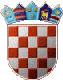 